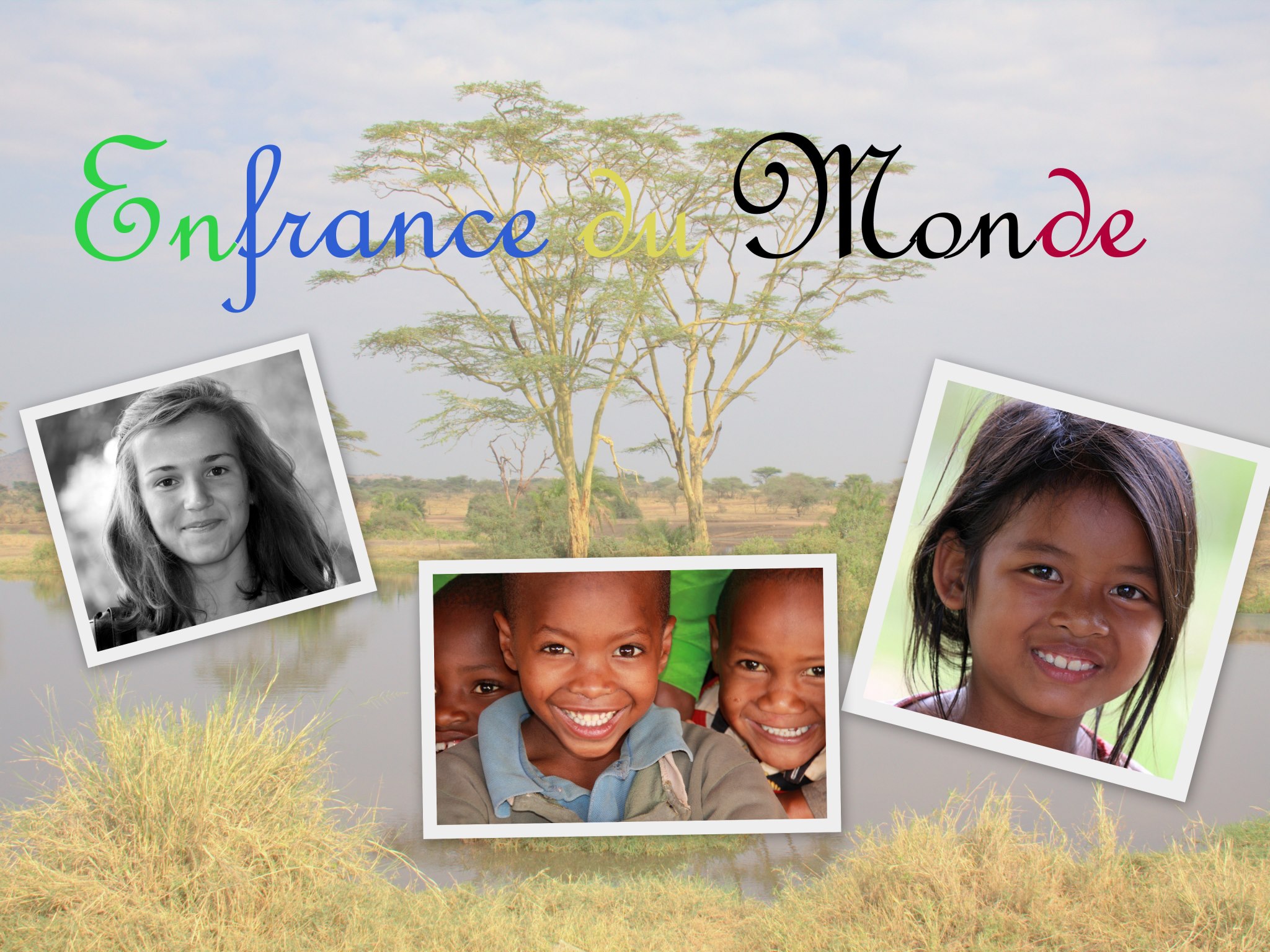 JANVIERlun.mar.mer.jeu.ven.sam.dim.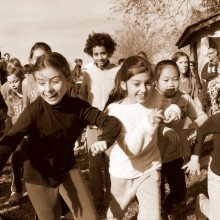 123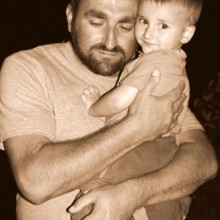 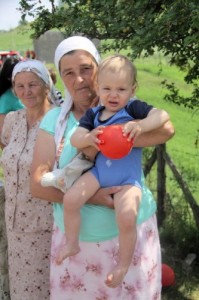 Bonne  Année !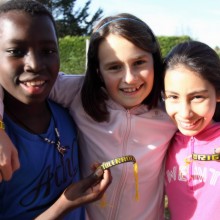 45678910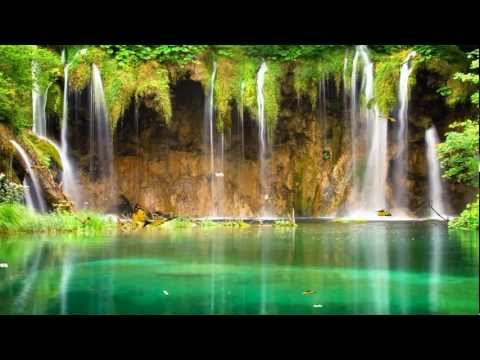 1112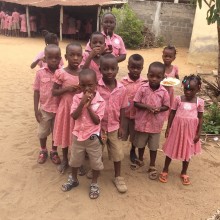 131415161718192021
222324Heri Ya
Mwaka
Mpya !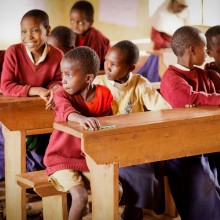 25
No262728293031SretnaNova
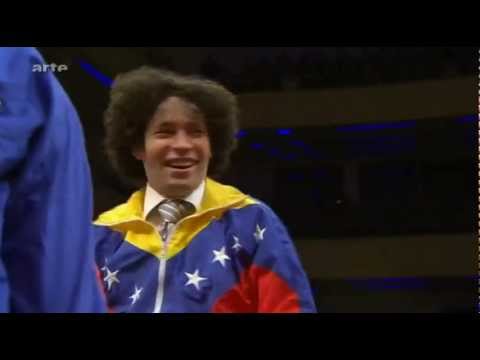 Godina !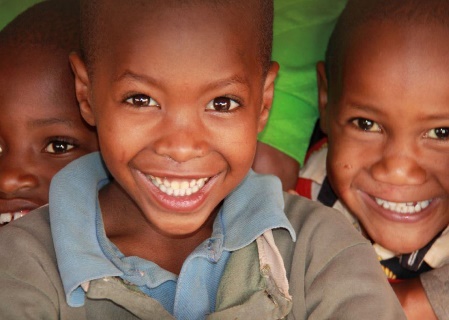 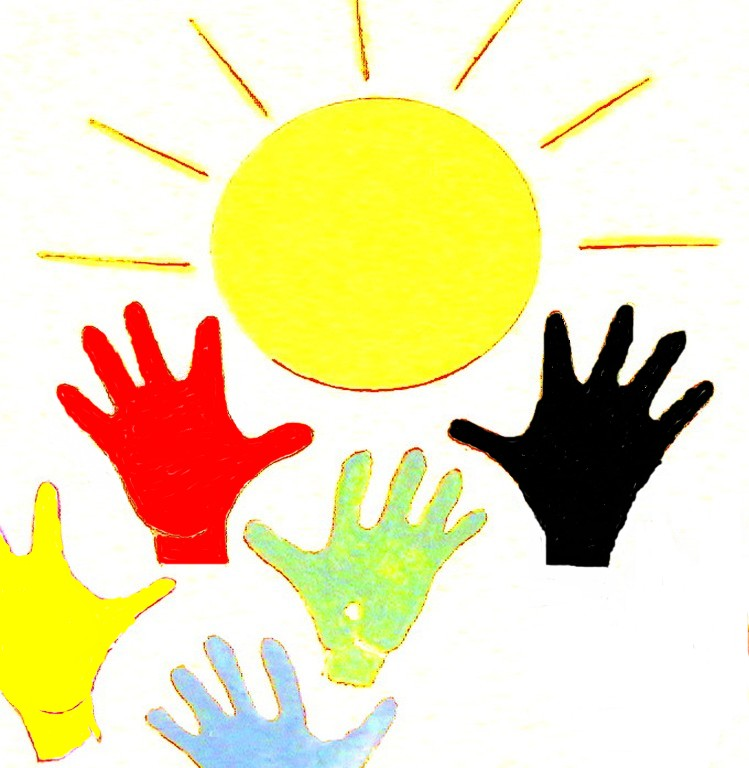 